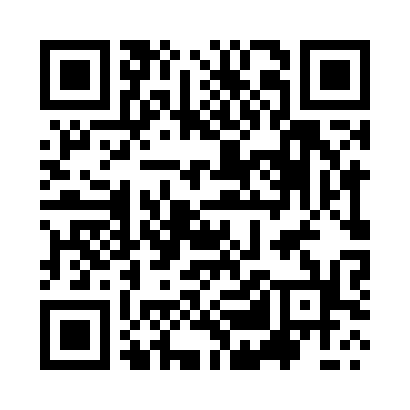 Prayer times for Yokneam, PalestineWed 1 May 2024 - Fri 31 May 2024High Latitude Method: NonePrayer Calculation Method: Muslim World LeagueAsar Calculation Method: ShafiPrayer times provided by https://www.salahtimes.comDateDayFajrSunriseDhuhrAsrMaghribIsha1Wed4:225:5212:374:177:218:462Thu4:215:5112:374:177:228:473Fri4:205:5012:364:177:238:484Sat4:185:5012:364:177:248:495Sun4:175:4912:364:177:248:506Mon4:165:4812:364:177:258:517Tue4:155:4712:364:187:268:528Wed4:145:4612:364:187:268:539Thu4:125:4512:364:187:278:5410Fri4:115:4412:364:187:288:5511Sat4:105:4412:364:187:298:5612Sun4:095:4312:364:187:298:5713Mon4:085:4212:364:187:308:5814Tue4:075:4112:364:187:318:5915Wed4:065:4112:364:187:329:0016Thu4:055:4012:364:187:329:0117Fri4:045:3912:364:187:339:0218Sat4:035:3912:364:187:349:0319Sun4:025:3812:364:187:349:0420Mon4:025:3812:364:187:359:0521Tue4:015:3712:364:187:369:0622Wed4:005:3712:364:187:369:0723Thu3:595:3612:364:197:379:0824Fri3:585:3612:364:197:389:0925Sat3:585:3512:374:197:389:1026Sun3:575:3512:374:197:399:1127Mon3:565:3412:374:197:409:1228Tue3:565:3412:374:197:409:1229Wed3:555:3412:374:197:419:1330Thu3:545:3312:374:197:419:1431Fri3:545:3312:374:197:429:15